Perhaps the most commonly overlooked and one of the most import steps in preparing for college is understanding how much to borrow in student loans. Historically, one of the major reasons students leave college is due to lack of or inadequate financial planning.  The amount listed above is the approximate “net” amount you will need to borrow in student loans.  Please be sure to request a little extra to allow for the loan origination fee of 1.068%.  Any amount over and above this amount needed to cover your charges will be refunded to you as excess aid.  Remember, any student loans you borrow over and above the amount you need to cover your expenses will need to be paid back.  These loan amounts will count against the total aggregate limit available to you.  Once you reach the aggregate limit for your undergraduate or graduate level, you will no longer be eligible for student loans.If you would like to borrow less than what you are eligible for, please send an email to financialaid@lapu.edu and request the total amount in student loans that you want to borrow for this current academic year for two consecutive semesters. The amount you borrow will be evenly split between two semesters.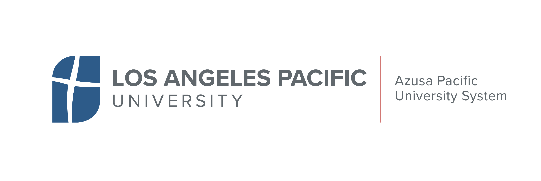 Student Loan WorksheetThis worksheet will help you determine how much to borrow in student loans for the current academic yearTuition – Please enter the total # of  units you will be taking in 2 consecutive semesters100-200 level courses:  $400 per unit          # units __________300-400 level courses:  $450 per unit          # units __________On-campus courses:     $550 per unit          # units__________Graduate courses:        $600 per unit           # units__________$_______________ Total Tuition ChargesEstimated book charges for 2 consecutive semesters $ 600.00                   Total Estimated Book Charges$_______________ Total ChargesList below Grant Aid you will be receiving (aid that does not have to be paid back) Federal Pell Grant (This is on your award letter)$_______________California State Grant (This is on your award letter)$_______________VA Educational Benefits$_______________Military Discount ($100 per unit)$_______________Company Reimbursement$ _______________Outside Scholarships$ _______________$ _______________  Total Grant AidSubtract Total Grant Aid from Total Charges$ _______________Amount you may need to borrow in student loans$ _______________